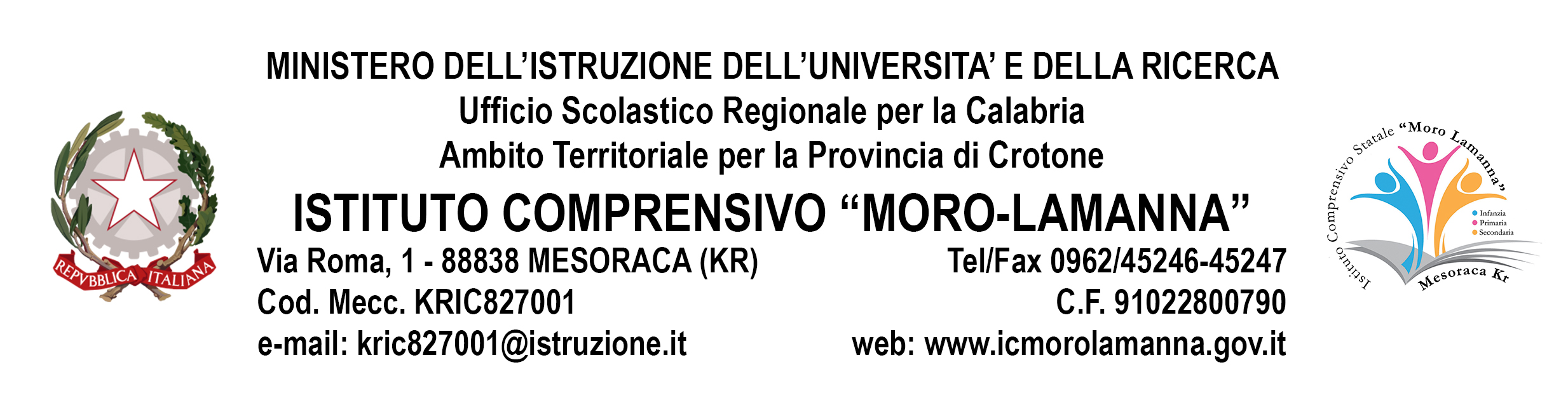 Il Dirigente Scolastico e il Presidente della Commissione d’EsameVisti gli atti d’ufficio relativi alle valutazioni espresse dagli insegnanti, ai voti definiti dal consiglio di  classe, agli esiti conseguiti e alle documentazioni acquisite in sede di Esame di Stato;CERTIFICANOChe l’alunno/a _____________________________________________________________________    nat_  a _________________________________________ il _____________________________ HA SUPERATO L’ESAME DI STATOconclusivo  del  primo  ciclo  di istruzione  con  la valutazione finale di:    ……..………………...………..           (voto  espresso in decimi) (1)Il piano di studi seguito nell’ultimo anno si è caratterizzato in particolare per la partecipazione a: - tempo scuola (settimanale complessivo)   36 - attività opzionali facoltative ___________________________________________________- altre attività significative______________________________________________________Sulla base dei livelli raggiunti dall’alunno/a nelle competenze considerate, il Consiglio di Classe propone la prosecuzione degli studi nel/i seguente/i percorso/i: ..……………………………………Mesoraca, ____ GIUGNO 2016  Il Dirigente Scolastico                                                     Il Presidente di Commissione Dott. ELIO TALARICO                                                    Prof. LEGENDA: Conseguono il diploma gli alunni che ottengono una valutazione non inferiore a sei decimi.Il LIVELLO di raggiungimento di una competenza può essere:INIZIALE = 6 Impiega le competenze acquisite con relativa autonomia; sufficiente consapevolezza delle conoscenze e padronanza delle abilità  connesse.INTERMEDIO = 7/8 Impiega le competenze acquisite con buona autonomia; discreta consapevolezza e padronanza delle conoscenze e abilità connesse; integrazione dei diversi saperi.AVANZATO = 9/10 Impiega le competenze acquisite con autonomia, originalità, responsabilità; piena e completa consapevolezza e padronanza delle conoscenze e abilità connesse; buona ed elevato livello di integrazione dei diversi saperi.Tenuto conto del percorso scolastico e delle prove di esame, ha conseguito i seguenti livelli di competenza nelle discipline  di  studio  e nelle attività opzionali  e  facoltative:  (2)1° livello iniziale2° livello intermedio3°  livello  avanzatoCompetenze in lingua italiana:Comprende e decodifica la comunicazione orale e scritta; produce testi orali e scritti adeguati alla situazione; esprime e padroneggia lettura, lessico e struttura.Competenze in ingleseComprende i punti essenziali di messaggi chiari in lingua standard su argomenti familiari.Comunica in attività semplici e di routine che richiedono uno scambio di informazioni diretto su argomenti familiari e abituali.Descrive in termini semplici aspetti del proprio vissuto e del proprio ambiente.Competenze seconda lingua comunitariaComprende e utilizza espressioni familiari di uso quotidiano. Sa presentare se stesso e altri ed è in grado di porre domande su dati personali e di dare  risposte analoghe. Descrive in termini semplici aspetti del proprio vissuto e del proprio ambiente. Competenze matematichePadroneggia concetti fondamentali della matematica e riflette sui principi e sui metodi impiegati; Legge la realtà e risolve problemi utilizzando forme simboliche caratteristiche della matematica; Organizza una raccolta di dati che ordina e rappresenta graficamente, anche con tecniche informatiche.Competenze scientificheUtilizza le conoscenze scientifiche; identifica domande alle quali dare risposte basate sui fatti per comprendere il mondo della natura e i suoi cambiamenti apportati dall’attività umana.Competenze tecnologicheE’ in grado di ideare, progettare e realizzare oggetti fisici, grafici o virtuali, seguendo una definita metodologia ed usa strumenti informatici.Competenze storico-geografiche Si orienta nello spazio e nel tempo, operando confronti fra realtà geografiche e storiche diverse per comprendere somiglianze e differenze fra la nostra e le altre civiltà del mondo. Comprende i fondamenti e  le Istituzioni della vita sociale, civile, economica e politica.Competenze artisticheAdopera per esprimersi e comunicare codici e linguaggi non verbali; Legge un’opera d’arte e la colloca storicamente.Competenze musicaliConosce, legge, comprende e apprezza il linguaggio espressivo musicale nelle sue diverse forme.Competenze motorieConosce il proprio corpo e il suo funzionamento; riesce a relazionarsi agli altri attraverso la pratica sportiva e le sue regole.